О снятии граждан с учета в качестве нуждающихсяв жилых помещенияхРуководствуясь подпунктом 2 пункта 1 статьи 56 Жилищного кодекса Российской Федерации «Снятие граждан с учета в качестве нуждающихся в жилых помещениях»,   постановляю:Гражданку Хакимову Альфию Исламгалиевну, 28.05.1966 года рождения, снять с учета в качестве нуждающегося в жилых помещениях в связи с  утратой оснований, дающих ей право на получение жилого помещения по договору социального наймаНастоящее постановление довести до сведения вышеуказанного       гражданина или его представителя в установленные законом сроки.Контроль за исполнением настоящего постановления оставляю за собой.Глава сельского поселения                                                          Р.А. АминевБАШKОРТОСТАН РЕСПУБЛИКАҺЫМИӘКӘ РАЙОНЫМУНИЦИПАЛЬ РАЙОНЫНЫҢ МИӘКӘБАШ АУЫЛ СОВЕТЫАУЫЛ БИЛӘМӘҺЕХАКИМИӘТЕ 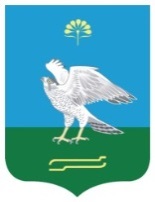 АДМИНИСТРАЦИЯСЕЛЬСКОГО ПОСЕЛЕНИЯ МИЯКИБАШЕВСКИЙ СЕЛЬСОВЕТ МУНИЦИПАЛЬНОГО РАЙОНА МИЯКИНСКИЙ РАЙОН РЕСПУБЛИКИ БАШКОРТОСТАНҠАРАРПОСТАНОВЛЕНИЕ24 ноябрь  2016 й.№9824 ноября  2016 г.